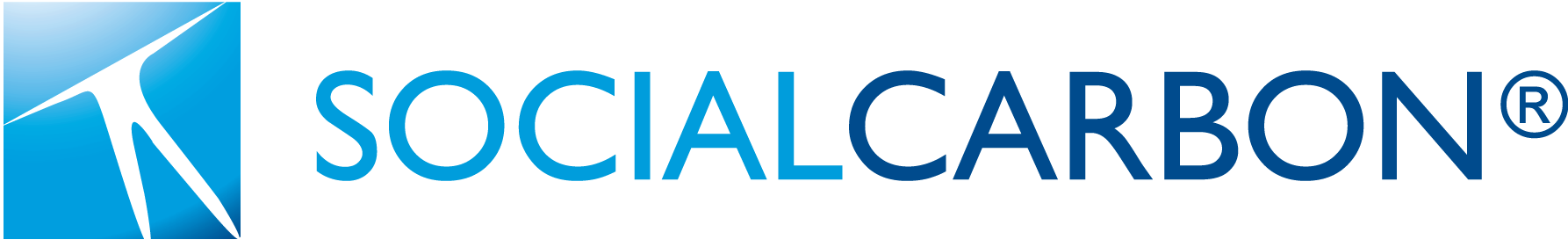 Approved Service Provider application form.This form must be used by organizations applying to become an Approved Service Provider (ASP) for the SOCIALCARBON methodology SCM0005. Applicants must provide all information requested by this form, sign the form and submit it electronically to Social Carbon Foundation at operations@socialcarbon.org. Details on the conditions which must be satisfied prior to the next stage of the application process beginning. The application process and requirements can be found in the SOCIALCARBON Document “Approved Service Provider Requirements” on our website.Supplemental information may be submitted as attachments. All information in the tables below must be completed using Arial 10.5, black, regular (non-italic) font. Upon receipt of an application, Social Carbon Foundation will review the information provided and report the results to the applicant within 15 business days. Social Carbon Foundation reserves the right to reject applications where it questions the applicant’s ability to meet requirements set for Approved Service Providers. Upon approval of the application, Social Carbon Foundation will invite the applicant to submit Soil Organic Carbon estimates for specific locations where these values are known. For more details, please see the SOCIALCARBON Document “Approved Service Provider Requirements” on our website.By signing and submitting this application to Social Carbon Foundation, I hereby attest the information presented above is true, accurate and complete to the best of my knowledge. Name of entity: 	__________________________________Signature:		__________________________________Name of signatory:	__________________________________Date:			__________________________________General InformationGeneral InformationDate Date of submissionName of applicant               Name of organization submitting application LocationPhysical address of applicantMain contact (to be listed on SOCIALCARBON website)Contact name, email address and phone numberFinance contact (for purposes of submitting invoice for ASP annual fee, where applicable)Contact name, email address and phone numberCompetency InformationCompetency InformationRemote sensing specialistsProvide details on the remote sensing specialists in your team, their qualifications and any peer-reviewed literature they were listed as an authorRemote sensing approachProvide details on the remote sensing approach applied, including a high-level summary of how it quantifies Soil Organic Carbon and its fluxes.Peer-reviewed literature supporting the approachProvide a list of Academic Literature evidencing the robustness of your approach. Data and parametersProvide a list of the key data and parameters required for the model to work. This should include the source of the data (e.g. direct field measurements, secondary data sources (stated which sources), etc).UncertaintyProvide details on the known levels of uncertainty from the model. Provide evidence for how this was calculated. Case StudiesProvide case studies of this approach being applied in practice. Case studies should include details on the number of hectares, country and year the approach was applied in practice.Insurance InformationInsurance InformationInsurerName of organization/entity providing professional indemnity insuranceAmountAmount for which the applicant has professional indemnity insurance. If insurance is in a currency other than USD, please include USD equivalence.Geographic coverageInclude information on geographic coverage of insurance (i.e., globally applicable or only certain regions covered)EvidenceProvide evidence of professional indemnity insurance coverage, to include a copy of the applicant’s certificate of insurance